Current Role(s):Professor of Electrical and Computer Engineering, NCSU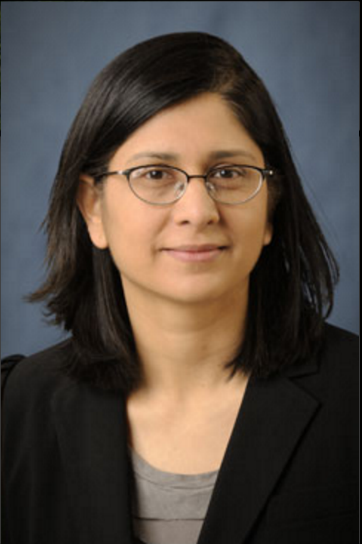 Center Director of ASSISTEducational background:BS, North Carolina State University, 1991MS, North Carolina State University, 1992PhD, North Carolina State University, 1995E-mail:  vmisra@ncsu.eduPhone:  (919) 515-7356Interests:  Metal oxide sensors, power devices, III-As and III-N based devices, atomic Layer deposition, nanoparticles for memory and energy storage, high-K and metal gates, organic photovoltaics and solar fuels.  etc etc etcExpertise:  Insert BIOGRAPHY blurb usually used for conference brochures right hereASSIST Project Titles: Project 1Project 2Project 3Services Offered:  Sponsored Research, collaborative projects, characterization techniques, fabrication, testing and evaluation services, etc…. consulting in…Publication Examples:   [Insert publications here but only enough to fill two total pages][n][…][3][2][1] [[PUBLICATIONS CONTINUE - NO MORE THAN THIS PAGE]], only 2 pages will be included in the booklet.